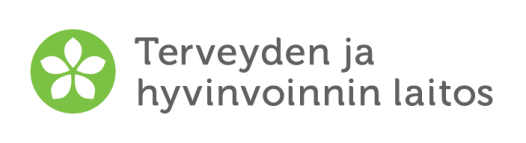 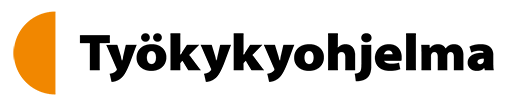 Lähete laatukriteereihin perustuvan tuetun työllistymisen työhönvalmennuksen palveluunPäivämäärä: Asiakkaan nimi: 		Syntymäaika: 		Postiosoite: 									Puhelinnumero:	Sähköpostiosoite: 	 Ensisijainen yhteydenottotapa:    Puhelinsoitto    Tekstiviesti    Sähköposti  Lähettävä taho:			Yhteyshenkilön nimi ja työnimike:  Sähköpostiosoite:			Puhelinnumero:		Asiakkuus on ollut  lähtien.  Tämän lähetteen tekijä on yllä mainittu yhteyshenkilö.  Tämän lähetteen tekijä ei ole yhteyshenkilö – ole hyvä ja täytä seuraavat kohdat:	Lähetteen tekijän nimi ja työnimike:	 Organisaatio:		Sähköpostiosoite:	Puhelinnumero:	Mitä asiakas ajattelee työnteosta? Miksi hän haluaa työelämään juuri nyt? Minkä tyypistä työtä asiakas haluaisi tehdä?Nimeä joitakin asiakkaan vahvuuksista (esim. työkokemus, koulutus, henkilökohtaiset ominaisuudet, motivaatio, tukiverkostot). Minkä tyyppinen työ asiakkaalle sopisi (esim. soveltuvat työtehtävät ja työaika, mihin asiakkaan voimavarat riittävät, jaksaisiko hän asiakaspalvelutyössä?) Muuta lisättävää: 